Склад 3С: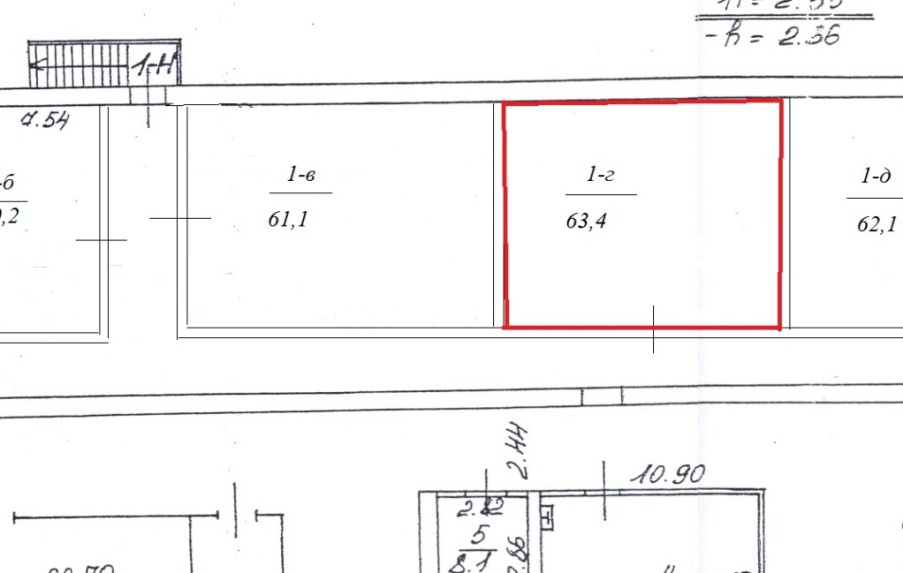 Склад 2С: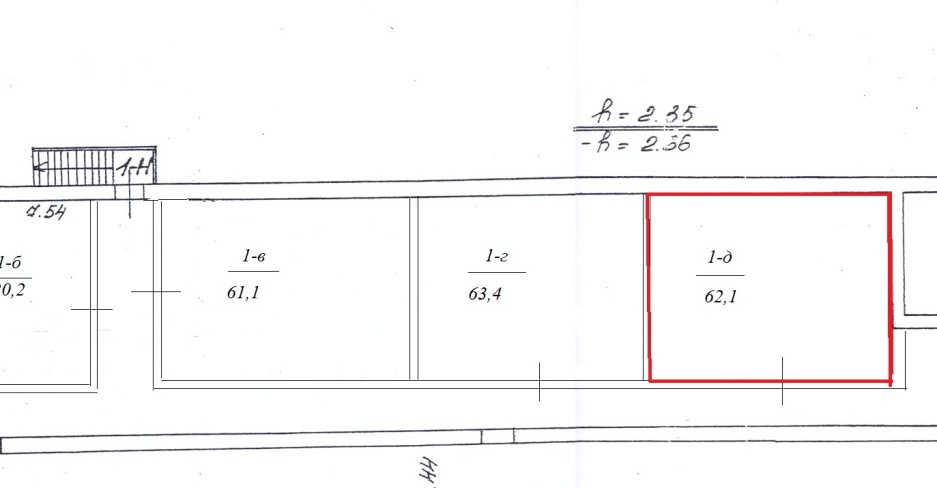 Склад 2К: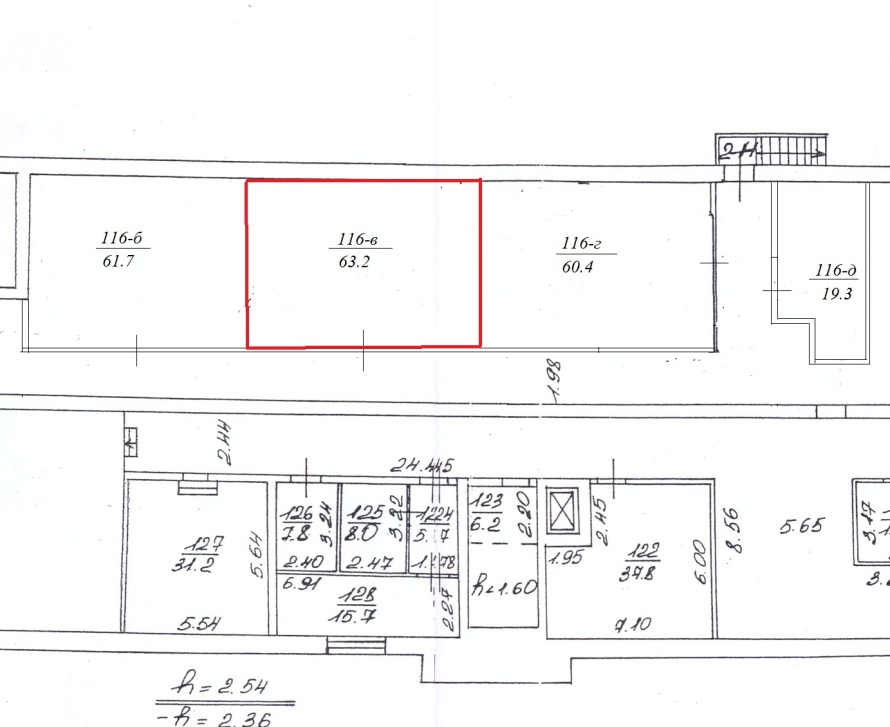 Склад 3К: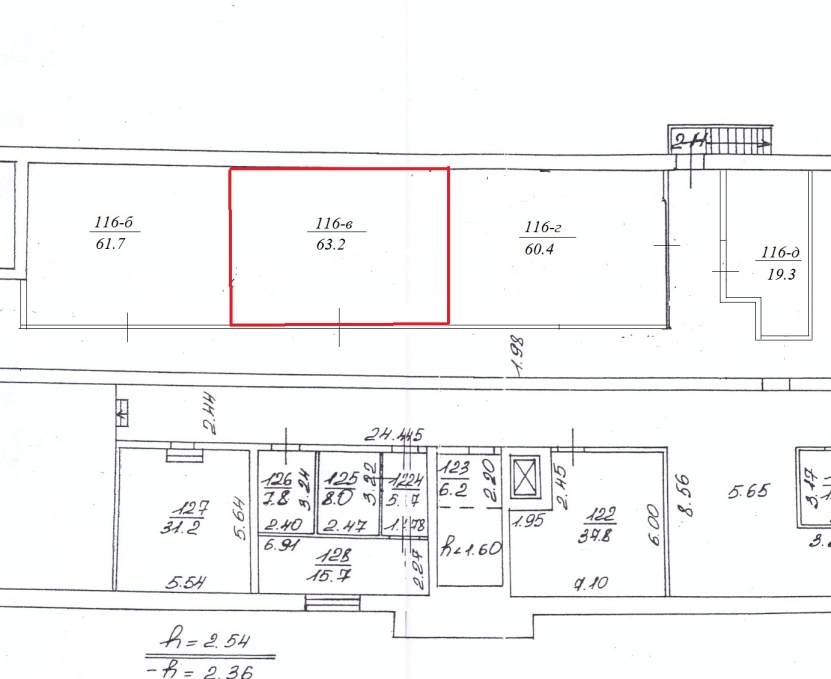 Офис 334: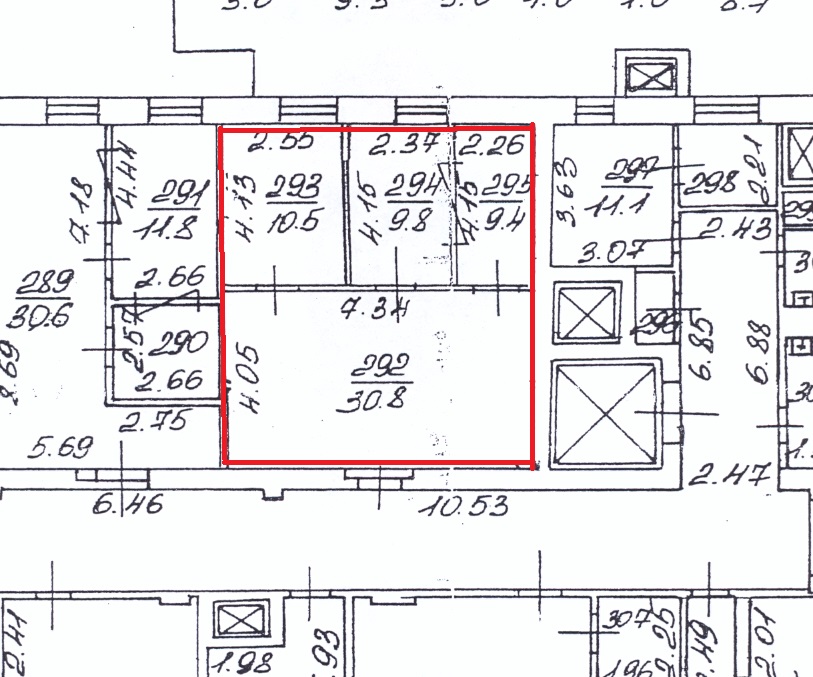 Офис 332: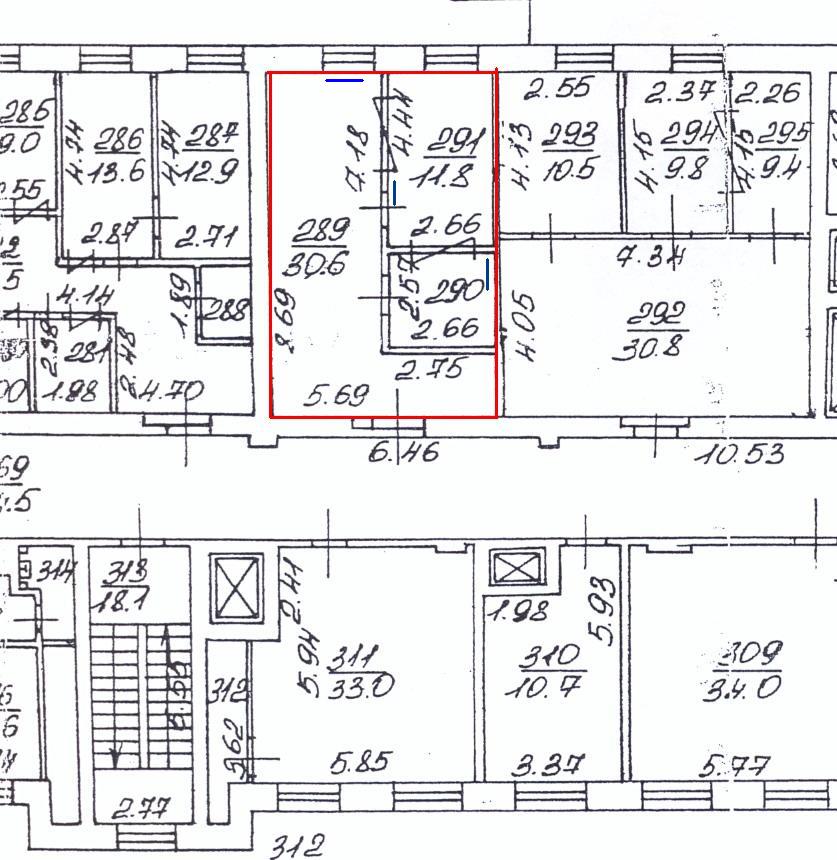 Офис 201: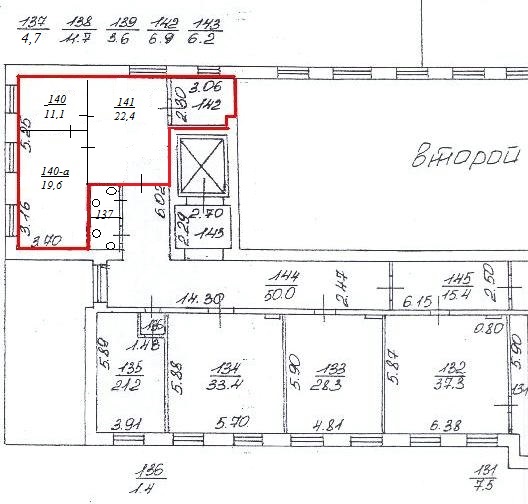 Офис 202: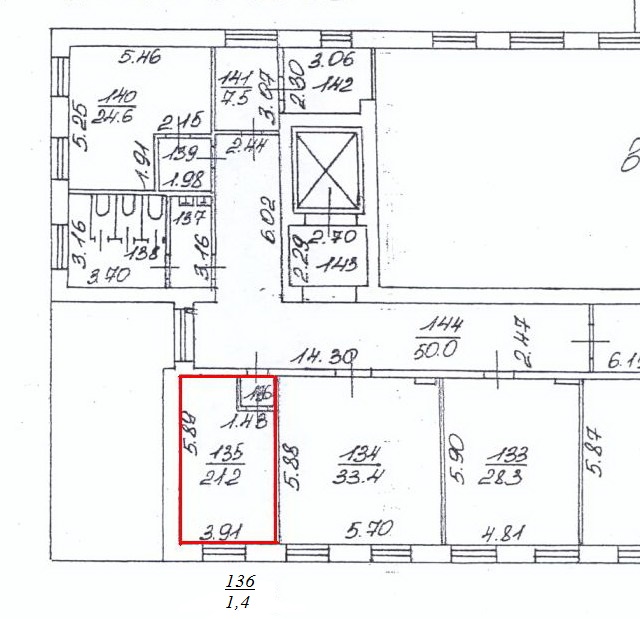 Офис 203: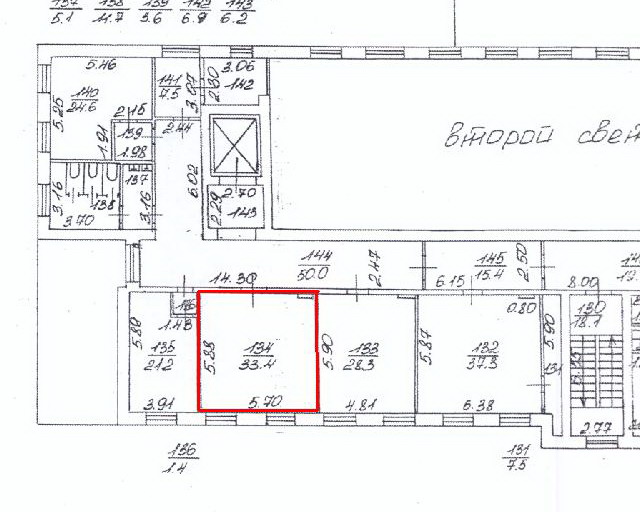 Офис 204: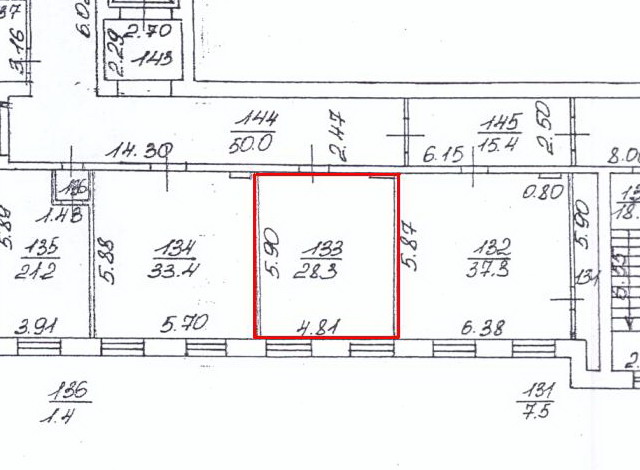 Офис  205: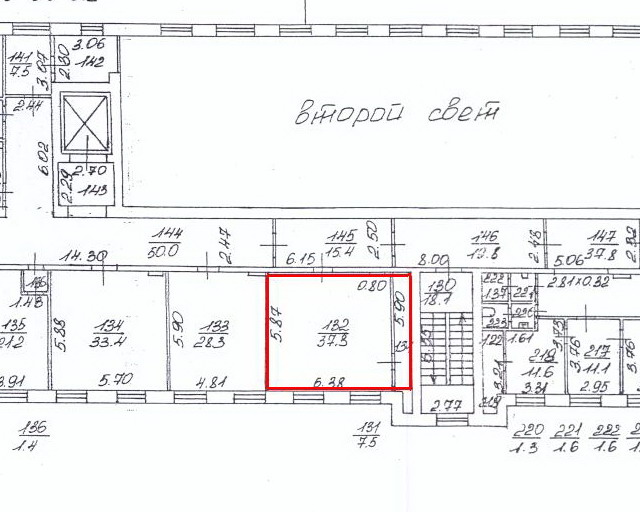 Свободные помещения. Шпалерная, 51Свободные помещения. Шпалерная, 51Свободные помещения. Шпалерная, 51Свободные помещения. Шпалерная, 51Свободные помещения. Шпалерная, 51этаж№ помещений№ офисаПлощадь (м²)примечанияпланируемая ставка (м²/мес)ожидаемый платеж в месяцподвал2-Н № 1-г3С63,4Свободен550р.34 870,00р.подвал2-Н № 1-д2С62,1Свободен550р.34 155,00р.подвал2-Н № 116-б2К61,7Свободен550р.33 935,00р.3 эт.2-Н № 295-29533460,5Свободен1050р.63 525,00р.3 эт.2-Н № 289-29133249,2Свободен1050р.51 660,00р.2 эт.2-Н № 140-14220160Свободен1050р.63 000,00р.2 эт.2-Н № 135-13620222,6Свободен1050р.23 730,00р.2 эт2-Н № 13420337,3Свободен1050р.39 165,00р.2 эт2-Н № 13320428,3Свободен1050р.29 715,00р.2 эт2-Н № 13220544,8Свободен1050р.47 040,00р.